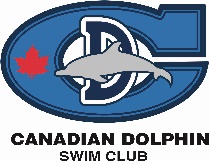 Fast Swim Results – CDSC swimmers:Congratulations to those taking part in the Fast Swim Meet on the weekend.  We had some fantastic results with many swimmers reaching their Tier I or Tier II times and getting more swims to qualify for in those meets.  Alex Kwo was one of the stars, winning both breast stroke swims on the weekend in impressive times.  He dipped under the 2:40 barrier for the first time in the 200 breast and is getting closer to the 1:10 barrier and the club record in the 100 breast!  Jordan Luis had a phenomenal meet and was competing at the bottom of his age category, with a new Club record (20 years old) in the 50 back for 12 & unders, swimming to a 32.29!  He also got his Tier II times for 15 & u in the 200 back and 400 free and placed 2nd in the 50 back.  Great job!  His sister, Caileigh, won the 400 I.M. and swam under the 5:00 barrier for the first time.  Aki, swam to within 1 second of his first Tier II time (15 & u) and he is just 13 for the 200 back.  Jack woke up and swam a great 50 free on the final night, learning how to move his arms fast.  Swimmers in the Elite 1 Jr., swam very well with Maria getting a 3rd in 50 breast and Noah getting to a 3rd in the 200 breast, both of whom were in 4 or more finals, as well Nathalie swam in 4 finals.  This was great because in the 11 & u age group, there was only one final!  Also Maia, swam to a 3rd place in the 50 free for 11 year olds getting close to breaking the :30 barrier for the first time and a 2nd place in the 50 breast!  Hattie was 2nd in the 200 fly and made another 5 finals as well.  Helena was 3rd in the 100 breast.Below are the results of the swimmers who were in A or B finals over the course of the weekend:Nathalie – 7th – 50 back; 6th – 200 back; 5th – 50 breast; 8th – 100 breastSahara – 9th – 50 breastOleg – 9th – 50 back; 10th – 50 fly; 13th – 100 flyHannah – 4th – 50 back; 16th – 200 back; 16th – 100 freeBriana – 9th – 100 breast; 9th – 200 breastLily-Anna – 16th – 50 back; 16th – 100 breast; 13th – 200 breastAlex – 6th – 50 free; 1st – 100 breast; 1st – 200 breastAndrew Kwo – 4th – 200 breastJack Wang – 9th – 50 free; 11th – 100 free; 11th – 50 flyHazel – 10th – 50 breast; 15th – 200 breastSean – 10th – 50 free; 15th – 100 free; 9th – 1500 free; 14th – 50 flyJulia – 5th – 200 flyMaria – 8th – 200 free; 3rd – 50 breast; 6th – 100 breast; 6th – 200 breastOmri – 9th – 50 fly; 15th – 100 flyNoah – 7th – 50 breast; 6th – 100 breast; 3rd – 200 breast; 6th – 50 fly; 6th – 200 flyHattie – 4th – 50 back; 5th – 50 fly; 4th – 100 fly; 2nd – 200 fly; 6th – 200 I.M.; 4th – 400 I.M.Sheldon – 8th – 200 flyGraydon – 16th – 50 free; 15th – 200 free; 14th – 100 fly; 7th – 200 flyDeNiel – 16th – 50 breastMaia – 3rd – 50 free; 2nd – 50 breastAli – 12th – 50 freeOmid – 16th – 50 freeSofia – 15th – 50 breastAndjela – 13th – 50 breastMichael – 14th – 50 free; 14th – 200 freeRyan – 12th – 100 breast;14th – 50 flyChelsea – 14th – 50 back; 14th – 50 breast; 13th – 50 flyAllyson – 11th – 50 fly; 14th – 100 free; 13th – 100 fly; 6th – 200 flyAndrew Z. – 9th – 50 free; 5th – 50 back; 5th – 50 flyHelena – 4th – 50 breast; 3rd – 100 breast; 5th – 200 breastAki – 16th – 200 free; 13th – 100 back; 7th – 200 backCaileigh – 10th – 200 free; 6th – 400 free; 8th – 100 back; 4th – 200 back; 4th – 200 breast; 7th – 50 fly; 9th – 			100 fly; 5th – 200 I.M.; 1st – 400 I.M.Jordan- 7th – 50 free; 10th – 100 free; 6th – 200 free; 5th – 400 free; 2nd – 50 back; 5th – 100 back; 5th – 200 			back; 8th – 50 fly; 13th – 200 I.M.Hopefully I have recorded all those who were either alternates or in the A or B final and again, congratulations.  Apologies for any missed information.  Focus on technical aspects of your swims over the next month.  CDSC meet is the next meet for most swimmers coming up.  Look at the times needed for Tier I and II as well as Senior Champs.  When setting your upcoming goals, make sure to have process goals and not outcome – you need to work on things that will help you get to the outcome, such as back stroke stroke counts in to the wall; breast stroke counts; body position in the water with hips high; kicking and coordinating arms and legs.  Working walls at all times.  As well, you should be focused on eating well and properly in order for your body to be ready to swim fast.  Many of you do not seem to have enough calories that it will take to swim at a high level.  Keep yourselves healthy over the break and initiate changes that your coach has told you to make in order to reach new highs in your swimming career.On Tuesday, some of the National Centre swimmers will be training side by side with you and you will be able to see what their strokes look like and what is needed for you to get better.  Look at how they do their dryland as well as what they do in the water!